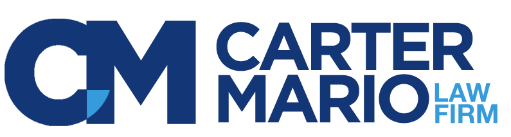 Paralegal - Personal InjuryNorth Haven, CTFull-timeThe Carter Mario Law Firm has been helping personal injury victims throughout Connecticut for over 30 years. We are strong and growing! Our efforts to go above and beyond have resulted in countless successful results. We are seeking an experienced personal injury paralegal to join our North Haven prelitigation team.Responsibilities:Maintain and update files through all prelitigation phases Frequent interaction with clients in person and by phoneTimely communication, follow up, and follow through with clients, attorneys, and medical providersPrecise confirmation and documentation of case activityObtain medical documentation, final reports, monitor liens, confirm balancesPrepare demand packages for attorney reviewPrepare settlement statements for attorney reviewPrepare file status reviewsComplete file opening and closing tasksPrepare and send correspondenceTimely processing of daily case scans/mail Assist with phone coverage as neededPerform investigative tasks at the direction of the Attorney and/or SupervisorQualifications:Proficient in handling all stages of personal injury cases as noted above    Minimum 3 years of consecutive personal injury paralegal experience is required Experience with medical record review and documentationAS degree in legal studies or paralegal certification preferredSkilled in interacting with clients in person and by phoneProfessional written and verbal communication skills (grammar, spelling, tone)Genuine service demeanorEfficient time management skills to prioritize and meet deadlinesDetail oriented and proactiveTeam player who can also work independentlyAbility to navigate various software programs, Microsoft Office Suite, Outlook, and Adobe. Legal software experience a plus.We recognize talent and reward results.  Our benefit options include medical, dental, vision, life insurance, short-term and long-term disability, an employee assistance program, paid time off bank, and a 401(k) plan with employer matching. We provide opportunities for continued growth through on-site training, tuition assistance, and a book club.  To apply, please forward your resume to humanresources@cartermario.com